§2412.  Disclosure of information1.  Information disclosed.  Any authorized agency investigating a fire loss may, in writing, require the insurance company at interest to release to the requesting agency any or all relevant information or evidence deemed important to the authorized agency, which the company may have in its possession relating to the fire loss in question. This information includes, but is not limited to:A.  History of previous claims made by the insured;  [PL 1981, c. 404, §2 (NEW).]B.  Insurance policy information relevant to a fire loss under investigation and any application for that policy;  [PL 1981, c. 404, §2 (NEW).]C.  Material relating to the investigation of the fire loss including statements and proof of loss; and  [PL 1981, c. 404, §2 (NEW).]D.  Policy premium payment records.  [PL 1981, c. 404, §2 (NEW).][PL 1981, c. 404, §2 (NEW).]2.  Notification.  When an insurance company has reason to believe that a fire loss in which it has an interest was not accidentally caused, it shall, in writing, notify an authorized agency and provide it with information developed from the company's inquiry into the fire loss.[PL 1981, c. 404, §2 (NEW).]3.  Exchange of information.  The authorized agency provided with information pursuant to this section may release or provide that information to any other authorized agency.[PL 1981, c. 404, §2 (NEW).]4.  Right to receive upon request.  Any insurance company providing information to an authorized agency pursuant to this section shall have the right, upon request, to receive other information relevant to the fire loss, from such authorized agency, within 30 days.[PL 1981, c. 404, §2 (NEW).]5.  Immunity.  Any insurance company, or person acting on its behalf, or authorized agency which releases information pursuant to this section, is immune from civil or criminal liability.[PL 1981, c. 404, §2 (NEW).]SECTION HISTORYPL 1981, c. 404, §2 (NEW). The State of Maine claims a copyright in its codified statutes. If you intend to republish this material, we require that you include the following disclaimer in your publication:All copyrights and other rights to statutory text are reserved by the State of Maine. The text included in this publication reflects changes made through the First Regular and First Special Session of the 131st Maine Legislature and is current through November 1. 2023
                    . The text is subject to change without notice. It is a version that has not been officially certified by the Secretary of State. Refer to the Maine Revised Statutes Annotated and supplements for certified text.
                The Office of the Revisor of Statutes also requests that you send us one copy of any statutory publication you may produce. Our goal is not to restrict publishing activity, but to keep track of who is publishing what, to identify any needless duplication and to preserve the State's copyright rights.PLEASE NOTE: The Revisor's Office cannot perform research for or provide legal advice or interpretation of Maine law to the public. If you need legal assistance, please contact a qualified attorney.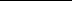 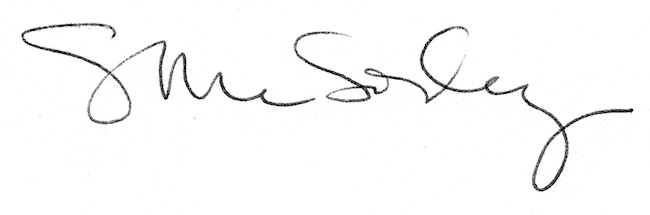 